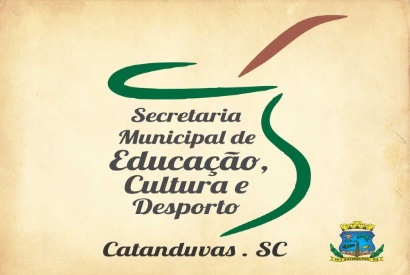    ATIVIDADE DE ARTESTEMA-RELEITURACUNTEÚDO-LEITURA FORMAL, INTERPRETATIVA, RELEITURA, VIDA E OBRAS PAUL KLEE.
PAUL KLEE, NASCEU EM BERNA, SUIÇA, EM 1879. SEUS PAIS ERAM PROFESSORES DE MÚSICA E, AINDA MENINO APRENDEU A TOCAR VIOLINO. ADORAVA OUVIR CONTOS DE FADA CONTADOS POR SUA AVÓ. GOSTAVA DE DESENHAR E PINTAR, MAS SEUS DESENHOS ERAM MUITO DIFERENTES DOS DESENHOS DOS MENINOS DE SUA IDADE.FOI PARA MUNICH EM 1898 ESTUDAR ARTE, DEPOIS ESTUDOU NA ITÁLIA. SEUS TRABALHOS ERAM FEITOS COM DESENHOS E GRAVURAS EM METAL (TÉCNICA DA ÁGUA FORTE). EM 1906 COMEÇOU A EXPOR SUAS OBRAS EM BERNA, ZURIQUE E BASILÉIA. VISITOU ROBERT DALAUNAY (PINTOR CUBISTA) EM PARIS E SE ENCANTOU COM SUAS OBRAS. COMEÇOU A PINTAR UTILIZANDO MUITAS LINHAS, FORMAS E “GRANDES PONTOS DE LUZ.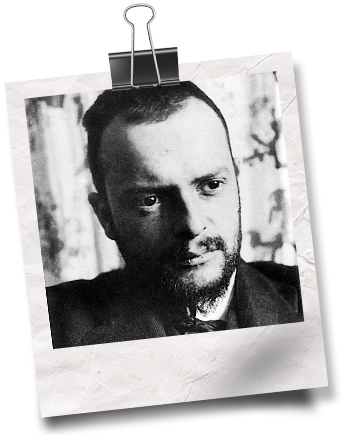 ATIVIDADE FAÇA UMA RELEITURA DA OBRA DO ARTISTA UTILIZANDO MATERIAIS QUE VOCÊS POSSUEM EM CASA EXEMPLO ABAIXO.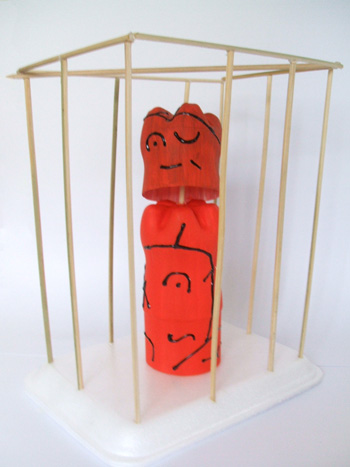 